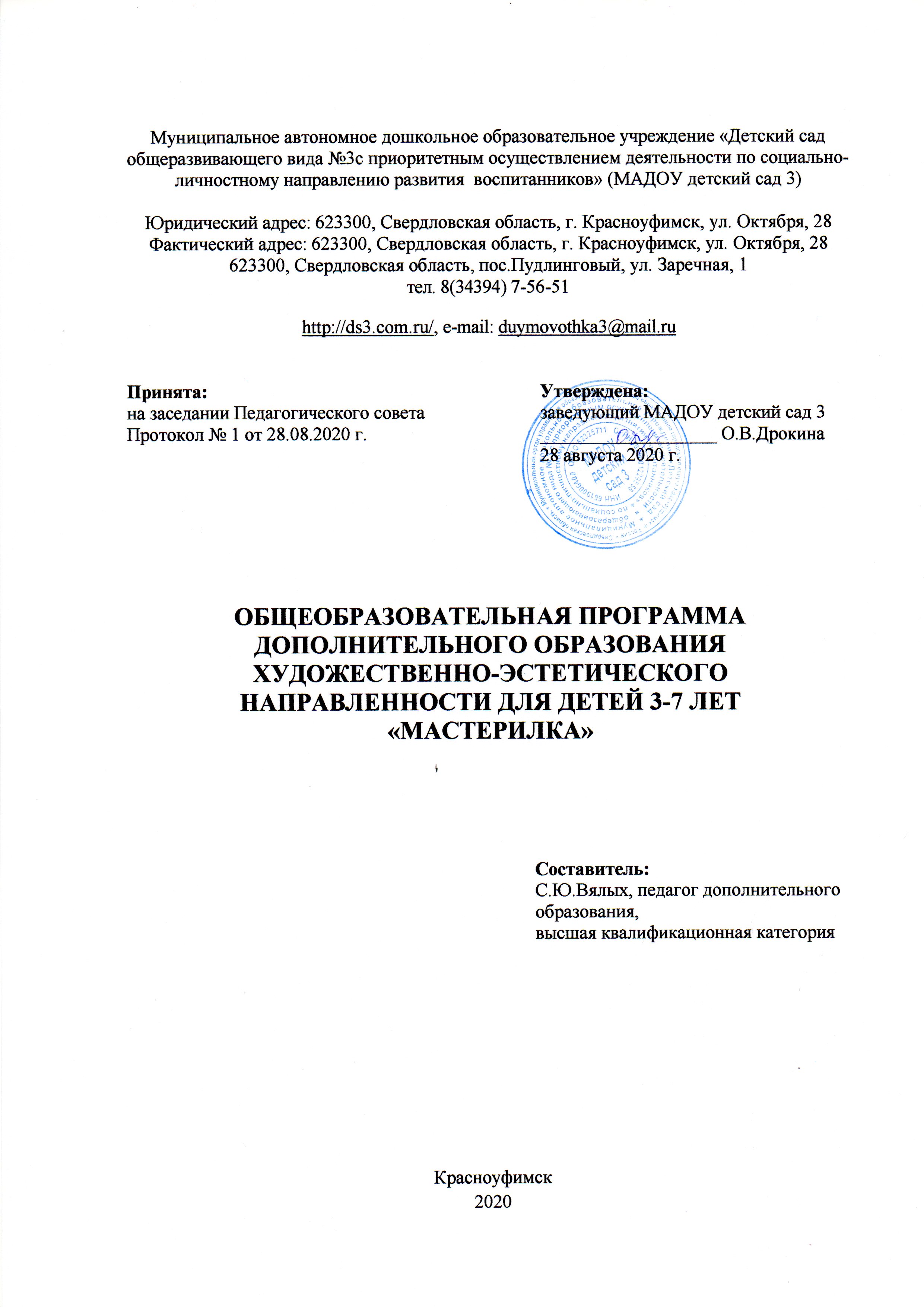 Структура дополнительной общеобразовательной общеразвивающей программыКомплекс основных характеристик программы1.1. Пояснительная записка«Самым высоким видом искусства,самым талантливым, самым гениальнымявляется народное искусство,то есть то, что запечатлено народом, сохранено, что народ пронес через  столетия».М.И. КалининНаправленность программы: художественно – эстетическая.Актуальность программы.На протяжении многовековой истории мира соблюдение обрядов, ритуалов и иных традиций способствовали развитию народной философии и декоративных искусств, играли важную роль в организации жизни общества.Простые и красивые, часто высокохудожественные изделия народных умельцев учат детей видеть и любить природу и людей, ценить традиции родных мест, уважать труд. Они формируют у ребенка эстетическое восприятие мира, передают детям представления народа о красоте, добре, зле, предначертании человека, воспитывают любовь к малой Родине, а далее и любовь к Отечеству (чувство патриотизма).Решение данных задач урегулировано основными нормативными, нормативно-методическими документами в области образования:- Федеральный Закон от 29.12.2012 г. № 273-ФЗ «Об образовании в Российской Федерации»- Приказ Министерства просвещения Российской Федерации от 9 ноября 2018 г. № 196 «Об утверждении Порядка организации и осуществления образовательной деятельности по дополнительным общеобразовательным программам» - Постановление Главного государственного санитарного врача Российской Федерации от 04.07.2014 г. №41 «Об утверждении СанПиН 2.4.4.3172-14 «Санитарно- эпидемиологические требования к устройству, содержанию и организации режима работы образовательных организаций дополнительного образования детей»- Письмо Минобрнауки России от 18.11.2015 №09-3242 «О направлении информации» (вместе с «Методическими рекомендациями по проектированию дополнительных общеразвивающих программ (включая разноуровневые программы)»- Письмо Минобрнауки России от 29.03.2016 №ВК-641/09 «О направлении методических рекомендаций» (вместе с «Методическими рекомендациями по реализации адаптированных дополнительных общеобразовательных программ, способствующих социально-психологической реабилитации, профессиональному самоопределению детей с ограниченными возможностями здоровья, включая детей-инвалидов, с учетом их особых образовательных потребностей»)- Приказ Минобрнауки России от 09.01.2014 № 2 «Об утверждении Порядка применения организациями, осуществляющими образовательную деятельность, электронного обучения, дистанционных образовательных технологий при реализации образовательных программ»- Устав МАДОУ детский сад 3, утвержденным приказом МОУО Управление образованием городского округа Красноуфимск от 15.12.2014 г. № 238- Положением о дополнительных общеразвивающих программах и порядке их утверждения в МАДОУ детский сад 3, утвержденным приказом заведующего от 30.08.019 г. № 79-ОДОтличительной особенностью общеразвивающей программы дополнительного образования художественно-эстетической направленности для детей 3-7 лет «Мастерилка» является ознакомление воспитанников  с культурой и историей родного края, с разными видами декоративно - прикладного искусства (вышивка, шитьё, работа с берестой, плетение из газет и т.д.). Практическая значимость программы: Реализация общеразвивающей программы дополнительного образования художественно-эстетической направленности для детей 3-7 лет «Мастерилка» помогает раскрыть творческий потенциал каждого ребёнка, пробуждает инициативу и самостоятельность принимаемых решений, привычку к свободному самовыражению, уверенность в себе, прививает коммуникативные навыки и самоутверждение. Программа  способствует пониманию детьми народных художественных образов, знакомит их с различными средствами выражения народом своего отношения к событиям, явлениям, происходящим в обществе, крае, быту, семье.Формы подведения результатов: беседа, выставки детских работ, конкурсы, мастер- классы для родителей.Адресат общеразвивающей программы – обучающиеся 3 - 7 лет.Младший дошкольный возраст: в этом возрасте ребенок постепенно начинает находить сходства получившихся линий и штрихов с предметами. В процессе рисования ребенок испытывает радостные открытия, когда начинает узнавать в своих каракулях предметы. В этом возрасте сходство рисунка с предметом для ребенка основано на признаке цвета или характера производимых в процессе рисования движения. В этот период задача педагога состоит в обогащении детского опыта. Помочь ему сравнить нарисованное с реальным предметом. В этом возрасте усидчивость ребенка очень низкая, внимание рассеянное, память кратковременная, плохо развита моторика.Средний дошкольный возраст: дети становятся более усидчивыми, внимательными, различают разные виды изобразительной деятельности, лучше развита память. Появляется интерес не только к процессу рисования, но и к результату своей работы.Старший дошкольный возраст: у детей шире развит кругозор, воспринимают большее количество информации, т. к. они стали усидчивее и внимательнее, значительно развита моторика рук. Режим занятий:Первый год обучения (3-4 года, младшая группа) – 1 раз в две недели по 15 минут. Второй год обучения (4-5лет, средняя группа) - 1 раз в две  недели по 20 минут. Третий год обучения (5-6 лет, старшая группа) - 1 раз в две  недели по 25 минут. Четвертый год обучения (6-7лет, подготовительная группа) – 1 раз две  недели по 30 минут. Число детей, одновременно находящихся в группе – до 10 человек.Объем общеразвивающей программы - 18 часов в год.Срок освоения - 4 года.Формы обучения – очная, индивидуально-групповая.Виды занятий - практическое занятие (изготовление изделия, конкурсы, выставки, дидактические и ролевые  игры, экспериментирование с различными традиционными и нетрадиционными материалами, фольклорные праздники), теоретическая подготовка (показ, объяснение, беседа, инструктаж, рассматривание подлинных изделий народного искусства, иллюстраций, альбомов, открыток, таблиц, экскурсии). 1.2. Цель и задачи программыЦелью программы является создание  благоприятной (адаптивной) среды, способствующей развитию творческих способностей воспитанников через приобщение к истокам народных промыслов русского народа.Задачи:Обучающие-Познакомить воспитанников с культурными традициями русского народа и современными направлениями развития декоративно-прикладного творчества. -Научить детей владеть различными техниками работы с традиционными и нетрадиционными материалами, инструментами и приспособлениями.Воспитательные:-Воспитывать способность осмысления ребенком роли и значения традиций в жизни народа, в быту и в повседневной жизни.-Формировать у подрастающего поколения бережного отношения к культурному наследию, к истории и традициям России, уважения к людям труда.Развивающие:-Способствовать развитию способности к объективной самооценке.-Развивать потребность к творческому труду, стремление преодолевать трудности, добиваться успешного достижения поставленных целей.-Развивать природные задатки, творческий потенциал каждого ребенка; фантазию, наблюдательность.1.3. Содержание общеразвивающей программыУчебный (тематический) планУчебный материал подбирается с учетом возрастных, индивидуальных особенностей детей и темой занятий. Тематический план составлен по блочному принципу. Познакомив детей с промыслом, вызвав желание создать свое изделие, происходит целенаправленный процесс по его изготовлению. Для формирования творчества большое значение имеет взаимодействие художественного слова, музыки, предметов быта, которые являются экспонатами выставки декоративно-прикладного творчества и украшают помещение кабинета, в котором  проходят  занятия с детьми.Направления:1.   Знакомство   с  жизнью  и   бытом  русского народа.2. Расширенное знакомство детей с изделиями народных промыслов.3. Изготовление изделия по выбранному варианту.Данная образовательная программа имеет различные направления деятельности еще и потому, что народное искусство способствует глубокому воздействию на мир ребёнка, обладает нравственной, эстетической, познавательной ценностью, воплощает в себе исторический опыт многих поколений и рассматривается как часть материальной культуры. Программа предусматривает изучение материала по «восходящей спирали», то есть периодическое возвращение к определенным приемам на более сложном уровне. Все задания соответствуют по сложности детям определенного возраста. Это гарантирует успех каждого ребенка и, как следствие, воспитывает уверенность в себе.Для приобщения воспитанников к народному искусству, декоративно-прикладная деятельность разделена на следующие блоки по возрастным группам:Младшая группа: «Изготовление предметов быта в технике плетения из газет».Средняя  группа: «Изготовление предметов быта из различных материалов».Старшая группа: «Изготовление  настенных декоративных панно из различных материалов».Подготовительная к школе группа: «Изготовление национальных костюмов».Занятие состоит из нескольких этапов:-Объяснение материала и демонстрирование наглядно-методического ряда ( репродукции художественных произведений, предметов быта древней Руси,  учебные таблицы, детские работы, слайды, фотографии);-Создание эмоциональной обстановки (чтение отрывков литературных произведений, сказок, былин, прослушивание народной  музыки). В процессе восприятия детьми зрительного ряда педагог организует обсуждение данной темы.-Выполнение детьми творческого задания (изготовление изделия в выбранной тематике).- Подведение итогов, обсуждение работ. Выставка изделий декоративно – прикладного искусства. Оформление выставки совместно с воспитанникамиУчебный (тематический) план 1 года обученияУчебный (тематический) план 2 года обученияУчебный (тематический) план 3 года обученияУчебный (тематический) план 4 года обученияСодержание учебного (тематического) плана 1 год обученияВводное занятиеТеория: Инструктаж по технике безопасности на занятиях.Знакомство с народным искусствомТеория:  Народные ремесла народов севера России, скульптуры малых форм (дымковская, каргопольская, филимоновская игрушки).Изображение предметного мира Теория: Предметы быта X – XVII вековПрактика: Изображение в рисунке предмета, передавая его форму, пропорции, цвет, фактуру.Процесс творческой интерпретацииТеория: История развития ремесла Практика:  Эскизные зарисовки в цвете. Подготовка материалов к работеТеория: Виды художественных материалов. Способы работы с материалами и инструментами.Практика:  Подготовка традиционных и нетрадиционных материалов к работе в соответствии с замыслом, формой, цветом и колоритом изделия. Организация рабочего места для работы перед началом и по окончании занятия. Изготовление шаблоновТеория: Способы изготовления шаблонов. Практика:  Изготовление различных шаблонов для изготовления изделия (умение работать с бумагой, картоном, карандашом, стирательной резинкой).Работа над изделиемТеория: Виды плетения. Простое плетение. Донышко. Материалы и инструменты для плетения.  Техника безопасности. Практика:  Работа с традиционными и нетрадиционными материалами, инструментами, шаблонами. Декорирование изделияТеория: Ознакомление с различной фурнитурой, тесьмой,  а также декоративной росписью.Практика: Декорирование изделия Окончательная отделка изделияТеория: Практика:   Выставка изделий декоративно –прикладного творчестваТеория: Практика: Презентация. Самоанализ изделия.2 год обученияВводное занятие Теория: Инструктаж по технике безопасности на занятиях.Знакомство с народным искусствомТеория: Народные ремесла нашего региона, предметы быта народных умельцев – ремесленников нашего регионаИзображение предметного мираТеория: Практика:  Изображение предметов или живых объектов.Процесс творческой интерпретацииТеория: Практика:   Изображение предметов или живых объектов.Подготовка материалов к работеТеория: Практика:   Подготовка материалов к работе в соответствии с замыслом, формой, цветом и колоритом изделия. Организация рабочего места для работы перед началом занятия, а также уборка рабочего места по окончании занятий.Изготовление шаблоновТеория: Техника безопасности при работе с острыми предметами (карандаш, ножницы). Работа с различными видами бумаги.Практика:   Изготовление шаблонов для изделия.Работа над изделиемТеория: Виды. Приемы. Материалы и инструменты для работы.Практика:   Создание предметов быта в технике плетения из газет.  Декорирование изделияТеория: Практика:   декоративное оформление предметов с помощью различной фурнитуры, отделочной тесьмы. Окончательная отделка изделияТеория: Виды красителей. Инструменты и материалы для покраски готового изделия. Сушка готовых изделий.Практика:   Покраска готового изделия. Выставка изделий декоративно – прикладного творчестваТеория: Материалы и инструменты для оформления выставки. Стиль и композиция выставки ДПИ.Практика:   3 год обученияВводное занятие Теория: инструктаж по технике безопасности на занятиях.Знакомство с народным искусствомТеория: Настенное декоративное панно, различные техники выполнения панно (натюрморты, пейзажи, портреты). Монументальная, декоративная, станковая скульптура, архитектура.Изображение предметного мираТеория: Способы передачи характерных признаков предметов или живых объектов. Способы передачи сходства в форме, пропорциях, позе, жесте, мимике, существенных деталях. Использование цвета природных материалов как средства передачи настроения. Свойства цветов (теплая, холодная, контрастная или сближенная гамма). Дальний, средний, передний планы. Пространственное мышление.Практика: Изображение предметовПроцесс творческой интерпретации (замысел)Теория:  Способы создания сюжетных изображений с натуры и по представлению. Близкий, средний и дальний план, линия горизонта. Практика: Прорисовка элементов настенного декоративного панно из природных материалов (бересты).Подготовка материалов к работеТеория: Техника безопасности при работе с инструментами.Практика: чистка и расслоение бересты на наружный и внутренний слои.Изготовление шаблоновТеория: Техника безопасности при работе с инструментами.Практика: Изготовление шаблонов из плотной бумаги или плотного картона для заготовок деталей из бересты. Работа над изделиемТеория: Виды клея для работы с берестой.Практика: Оклейка фона настенного декоративного панно берестой. Поэтапная заготовка деталей переднего, среднего и дальнего плана из внутреннего слоя бересты с помощью заготовленных шаблонов. Первая и вторая обмеловка деталей. Вырезание деталей дальнего, среднего и переднего планов. Монтаж всех заготовленных деталей на основу настенного декоративного панно из бересты.Декорирование изделияТеория: Виды орнаментов и узоров растительного и предметного характера.Практика: Создание нарядных образов, украшение предметов с помощью орнаментов. Роспись композиции с помощью морилки на водной основе. Декорирование рамы для настенного декоративного панно. Окончательная отделка изделияТеория:Практика: Проверка качества готового изделия. Закрепление основы в раму.Сюжетная  лепкаТеория: Способы оформления выставки работами, выполненными руками воспитанников.Практика: Выставка изделий декоративно – прикладного творчества. 4 год обученияВводное занятиеТеория: инструктаж по технике безопасности на занятиях.Знакомство с народным искусствомТеория: Части народного костюма. Сходства и различия народного костюма.Практика: Изучение литературы с фотографиями национальных костюмов Древней Руси, а также народных костюмов родного края. Изображение предметного мираТеория: Характерные признаки народного костюма Древней Руси. Форма, пропорции, национальный колорит. Использование цвета как средства передачи настроения. Осваивание свойств цветов (теплая, холодная, контрастная или сближенная гамма).Практика: Передача характерных признаков народного костюма Древней Руси и родного края в рисунке (эскизе). Процесс творческой интерпретацииТеория:Практика:  создание сюжетных изображений с натуры и по представлению. Эскизирование народного костюма.Подготовка  материалов к работеТеория: Аксессуары и фурнитура народного костюма.Практика: Выбор традиционных тканей и аксессуаров по образцам с учетом колористики народного костюма. Снятие мерок.Изготовление шаблонов – выкроекТеория: Моделирование и конструирование швейных изделий.Практика: Изготовление шаблонов-выкроек из плотной бумаги по снятым меркам. Подготовка выкроек к работе. Создание нарядных образов, украшение предметов с помощью орнаментов и узоров растительного и предметного характера, используя ритм, симметрию в композиционном построении.Работа над изделиемТеория: Традиции и культура родного края.Практика: Пошив народного костюма с учетом особенностей костюма родного края. Декорирование изделияТеория:Практика: Способы передачи пропорций, характера образа будущего костюма элементами и мотивами родного края.Окончательная отделка изделияТеория:Практика:  Выставка изделий декоративно – прикладного творчестваТеория:Практика: Оформление выставки изделиями народного творчества (народный костюм).1.4. Планируемые результаты освоения программыК концу первого года обучения воспитанник:-Соблюдает  правила поведения и техники безопасности во время занятий.-Проявляет интерес и желание общаться с прекрасным в окружающем мире.-Видит свойства предметов, живых объектов и явлений, знает многообразные признаки, которые делают их красивыми или некрасивыми. Может общаться по поводу искусства, давая эмоционально - эстетическую оценку.-Обладает достаточно качественными  техническими  навыками и умениями, способами различных видов декоративно - прикладной деятельности, позволяющими создавать выразительные и интересные образы.-Проявляет самостоятельность и творческую инициативу.-Передает несложный образ, его форму, цвет, владеет техникой работы с различными материалами.К концу второго года обучения воспитанник:-Соблюдает правила поведения и техники безопасности во время занятий.-Воспринимает содержание предмета и его выразительные средства.-Передает образ в изделии, умеет располагать сюжет на изготавливаемом изделии, правильно пользуется инструментами.-Для передачи образа пользуется цветом, композицией, выразительностью силуэта.-Передает образ в готовой работе, учитывая пропорциональность частей, показывая движение; располагает фигурки, создавая сюжет; -Проявляет самостоятельность при выборе приемов выполнения работы.К концу третьего года обучения воспитанник:-Соблюдает  правила поведения и техники безопасности во время занятий.-Воспринимает предметы быта  разных жанров и областей, регионов.-Знает и умеет  пользоваться основными средствами выразительности в декоративно-прикладном  искусстве.-Замечает их отличия, обращает внимание на колорит.-В изделии добивается передачи выразительности образа через цвет, форму, пропорцию, позу, композицию.-В декорировании украшает предметы узорами, используя ритм, симметрию в композиционном построении-Передает пластический образ (движение, пропорции, характерные особенности).-Умеет работать в коллективе.К концу четвертого  года обучения воспитанник:-Соблюдает  правила поведения и техники безопасности во время занятий.-Воспринимает предметы быта  разных жанров и областей, регионов.-Замечает их отличия, обращает внимание на колорит.-Добивается передачи выразительности образа через цвет, форму, пропорцию, позу, композицию.-В декорировании украшает предметы узорами, используя ритм, симметрию в композиционном построении-Передает пластический образ (движение, пропорции,        характерные особенности).-Знает и различает  направления народного искусства   и виды декоративно-прикладного искусства.-Изготавливает изделие с помощью педагога, соблюдает  законы цветоведения, правила линейной и воздушной перспективы.-Знает  Центры традиционных народных ремесел и  промыслов России.-Умеет видеть и использует  цветовое богатство окружающей среды и передает  его в декоративно-прикладной  деятельности в изделии.-Понимает  взаимосвязь между такими понятиями как форма  вещи, ее назначение, материал и инструмент.-Различает  произведения искусства разных видов и жанров своего народа и других культур.-Применяет  приемы  конструирования с использованием плана проектируемого объекта.-Эстетически оценивает  явления окружающего мира и воспринимает произведения искусства.-Умеет передавать эмоциональное отношение в своих творческих   работах.-Умеет работать в коллективе.Комплекс организационно - педагогических условий2.1. Календарный учебный графикВ целях рациональной организации образовательного процесса, регулирования образовательной нагрузки в течение 2019-2020 учебного года в МАДОУ детский сад 3 разработан календарный учебный график.2.3. Условия реализации программыМатериально-техническое обеспечение      МАДОУ детский сад 3 располагается в новом 3-х этажном здании. Территория, здание, оснащение ДОУ соответствуют действующим нормативным требованиям, отсутствуют предписания надзорных органов: -  Акт приемки помещений и оборудования после реконструкции здания ДОУ на 215 мест по ул. Октября, . Красноуфимск, Свердловской области от 31.12.2013 г.- Акт осмотра электроустановки № 13-01-27/31 от 04 марта . выданный Межрегиональным отделом по надзору за объектами электроэнергетики, электроустановками потребителей и гидротехническими сооружениями Уральского управления Ростехнадзора- Акт обследования № 02-07-03-16/21 от 07.02.2014 г., выданный ФБУЗ «Центр гигиены и эпидемиологии в Свердловской области в городе Красноуфимск, Красноуфимском, Ачитском и Артинском районах» - Акт обследования № 2521 от 25.02.2015 г., выданный ОНД ГО Красноуфимск, МО Красноуфимский округ, Ачитского городского округа УНДиПР Главного управления МЧС России по Свердловской области-  Акты индивидуального испытания технологического оборудования от 24.12.2013 г. № 16.4Характеристика помещения для занятий, перечень оборудования, инструментов, приборов и материалов в расчете на количество обучающихся:Оборудование рабочего места -письменный стол;-компьютер;-принтер;-магнитная доска;-стеллаж для выставки;-шкаф для хранения инструментов и материалов.-парта детская;- стул детский.Для организации образовательной деятельности по образовательной программе художественно-эстетического направления развития детей «Мастерилка», в детском саду создан музей «Народная культура Урала», в котором  расположены экспонаты предметов быта и орудий труда народов, населяющих Урал, подобраны иллюстративные материалы о их жизни и быте, собраны коллекции одежды, а также накоплен методический материал для работы с детьми и взрослыми. Музею присвоено звание «Музей образовательного учреждения» областной аттестационной комиссией (свидетельство № 663 выдано 09.06.2018 г.)Художественно – декоративные  материалы:-краски  разнообразных составов (водные, акриловые, анилиновые, масляные, темперные);-морилка разных оттенков  на водной основе, лак мебельный;-клей обойный, клей – карандаш, клей «Момент»;-бумага цветная;- картон белый, цветной, гофрированный;-натуральные и искусственные ткани;-береста; -глина;  -пряжа;- кожа.Инструменты:-палочки деревянные в виде шпажек (для накручивания трубочек из газет, линейки, простые карандаши);-ножницы для детей;-линейки;-кисточки разных номеров для клея, для рисования;- простые и цветные карандаши.2.3. Формы аттестации/контроля и оценочные материалыФормы промежуточной аттестации-Проект (творческий, исследовательский, познавательный)- Народные и православные праздники   («Новый год», «Рождественские колядки», Пасха», ««Масленица»)-Участие  детей в  конкурсах декоративно - прикладного искусства.Оценочные материалы.Периодичность и порядок текущего контроля воспитанников осуществляется согласно календарного учебного графика.Формы текущего контроля и промежуточной аттестации обучающихсяПрограммой предусмотрен входной, промежуточный и итоговый контроль для анализа и оценки усвоения воспитанниками программного материала.В качестве метода контроля знаний и умений воспитанников достаточно эффективно применяются тесты – игры (Приложение 1). По их результатам можно судить о личностных характеристиках, а также знаниях, умениях и  навыках воспитанников, полученных в результате обучения.Главное преимущество заданий в тестовой форме по сравнению с задачами и вопросами проявляется в четкости логической структуры контроля материала, а также в оперативности получения результата контроля.Одним из важнейших достоинств тестового контроля является возможность проверки значительного объема разнообразного учебного материала на необходимом, заранее определенном уровне усвоения у группы воспитанников за сравнительно непродолжительный промежуток времени. Для определения результатов осуществляется диагностика уровня исполнительских навыков, наблюдение. Диагностика исполнительских навыков осуществляется на первом году обучения два раза в год (Приложение 3). Параметры для диагностики были определены согласно тем знаниям и умениям, которыми должны овладеть воспитанники в течение первого года обучения: работа с острыми предметамиосновные и дополнительные цвета;форма, пространство;техника работы с традиционными и нетрадиционными материалами;простейшие способы обработки материалов.Второй раз работы воспитанников анализируются после первого года обучения. По итогам диагностики принимается решение о переводе воспитанника в группу второго года и последующих годов обучения.Впоследствии педагог может ограничиться наблюдением и анализом выполненных работ. Методы контроля:метод наблюдения за ходом познавательной деятельности;диагностика, позволяющая определить степень усвоения программных требований, предъявляемых детям (беседа, игра, игровые ситуации, опрос, викторины)Формы контроля: выставка, защита проектов, праздники.2.4. Методические материалыНаглядные средства обучения:-пособия и таблицы; демонстрационный  материал-иллюстративный материал;-изделия народных промыслов;-репродукции картин из природного материала (бересты);-образцы изделий из бересты, глины, кукол и оберегов. - старинные русские костюмы. Программа предусматривает использование элементов образовательных технологий: игровые технологии, метод проектов, проблемное обучение, развивающее обучение.Методы обучения:1. Словесные методы: ● рассказ, беседа о народных обычаях и традициях народов Урала;● вопросы, разъяснения, заучивание потешек, прибауток, закличек; ● использование пословиц, загадок, поговорок, чтение художественной литературы;● интеллектуальные и дидактические игры.	2.  Наглядные методы:● использование экспонатов, подлинных вещей;● просмотр фотографий, видеофильмов, картин, рисунков, макетов о русском быте народов Урала. 3. Практические методы:● использование русских народных песен и танцев;● проведение  народных игр; ● использование русских народных костюмов в праздниках и самостоятельной деятельности;● применение игрушек и изделий народных промыслов; ● представление кукольного театра; ● разыгрывание сценок и эпизодов сказок. ● самостоятельное выполнение детьми декоративных изделий, использование различных инструментов и материалов для изображения.2.5. Список информационных источниковВоробьева Д.И. Гармония. Интегрированная программа интеллектуально-художественного развития личности дошкольника. - СПб.: ЛОИУУ, 1995, 78 с.Универсальное пособие для детей и взрослых. Как научиться рисовать. Москва, «РОСМЭН» 2004.3. Рисование. Для обучение детей в семье, детском саду и далее…У-ФАКТОРИЯ.г.Екатеринбург.2000 г. 4. Детство. Программа развития и воспитания детей  в детском саду. - СПб.: Детство-Пресс, 2001, 244 с.5. Дубровская Н.В. Приглашение к творчеству. - СПб.: Детство - ПРЕСС, 2002, 128 с.6. Трофимова М., Тарабарина Т. И учеба, и игра, декоративно – прикладное  искусство. Ярославль. «Академия развития», 2007 г.7.Компанцева Л.В. Поэтический образ природы в детском рисунке: Пособие для воспитателя детского сада. - М.: Просвещение, 1985, 96 с., ил.8. Швайко Г.С. Занятия по изобразительной и декоративно – прикладной деятельности в детском саду:   подготовительная группа. Программа, конспекты. - М: Гуманитарный изд. центр ВЛАДОС, 2002, 176 с., ил.9.  Алексеевская Н.А. Карандашик озорной. Москва, «Лист».1998 г10. Пузанова Н.И.  В городе тысяч радуг. Алма-Ата, «Онер» 1990 г.11. Горичева В., Нагибина М., Сказку сделаем из глины, теста, снега, пластилина. Ярославль, «Академия развития», 1998 г.12.  Соломенникова О.А. «Радость творчества» (ознакомление детей с народным искусством, для занятий с детьми 5 – 7 лет), изд-во «Мозаика-Синтез», Москва, 2006 г.13. Скоролупова О.А. «Знакомство детей дошкольного возраста с русским народным декоративно-прикладным искусством» (цикл занятий для детей старшего дошкольного возраста), изд-во «Скрипторий», Москва, 2003 г.АннотацияОбщеразвивающая программа дополнительного образования художественно-эстетической направленности для детей 3-7 лет «Мастерилка» Составитель: Вялых С.Ю., педагог дополнительного образования МАДОУ детский сад 3Реализация общеразвивающей программы дополнительного образования художественно-эстетической направленности для детей 3-7 лет «Мастерилка» помогает раскрыть творческий потенциал каждого ребёнка,  пробуждает инициативу и самостоятельность принимаемых решений, привычку к свободному самовыражению, уверенность в себе, прививает коммуникативные навыки и самоутверждение. Программа  способствует пониманию детьми народных художественных образов, знакомит их с различными средствами выражения народом своего отношения к событиям, явлениям, происходящим в обществе, крае, быту, семье.Для приобщения воспитанников к народному искусству, декоративно-прикладная деятельность разделена на следующие блоки по группам:Младшая группа: «Изготовление предметов быта в технике плетения из газет».Средняя  группа: «Изготовление предметов быта из различных материалов».Старшая группа: «Изготовление  настенных декоративных панно из различных материалов».Подготовительная к школе группа: «Изготовление национальных костюмов».Направления:1.   Знакомство   с  жизнью  и   бытом  русского народа.2. Расширенное знакомство детей с изделиями народных промыслов.3. Изготовление изделия по выбранному варианту.Сведения о разработчикеФамилия, имя, отчество:Вялых Светлана ЮрьевнаДолжность:Педагог дополнительного образованияКвалификационная категория:ВысшаяСтаж работы:Общий – 42 годаПедагогический –  22 годаМесто работы:Муниципальное автономное дошкольное образовательное учреждение «Детский сад общеразвивающего вида №3 с приоритетным осуществлением деятельности по социально-личностному направлению развития воспитанников»Адрес:Свердловская область, г. Красноуфимск, ул. Октября 28, тел. 2-03-03Образование:Среднее профессиональноеСпециальность - Бюджетный учетКвалификация - Бухгалтер-финансистПрофессиональная переподготовка:Изобразительное искусство и технологияКвалификация - Учитель изобразительного искусства и технологииДиплом 662407710059 ГБПОУ СО «Красноуфимский педагогический колледж»  «Центр дополнительного образования и профессиональных квалификаций» от 28 декабря 2018 г.Курсы повышения квалификации:- «Организационно-методические основы осуществления образовательного процесса по дополнительным общеобразовательным программам» ГБПОУ СО «Красноуфимский педагогический колледж», 03.11.2016, 24 ч.- «Тьютор в образовательной организации», АНО ДПО «ОЦ Каменный город», 16.10.2019 – 11.11.2019, 72 ч.Приложение 1Игры по ознакомлению детей с декоративно-прикладном искусством.Предложенные игровые задания можно использовать на занятиях по оценке уровня изученности пройденного материалов. Игровые методы направлены на удовлетворение детской любознательности, расширение кругозора, являясь иллюстрациями широких и самых различных практических технологий в производстве и быту. Выполняя игровые задания, ребенок может пользоваться советом педагога. Состязательное проведение игр, конкурсов, викторин позволит воспитанникам ярче проявить свои способности и знания. Задания комплектуются по различным типовым признакам: загадки, сказки, конкурсы, викторины, игры.Их выполнение позволит воспитанникам самостоятельно узнать о качестве приобретенных знаний,  а также выявить уровень наблюдательности, внимания, памяти, мышления, а не справившемуся с конкретным заданием  предлагаются готовые варианты ответов. Преодоление трудностей, попытка подумать, поразмышлять доставляет не только глубокое познавательное удовлетворение, но и большую радость. Задания целесообразно объединять по критериям раздела, одновременно можно предлагать выполнять воспитанникам от 1-5 игровых заданий, так как выполнение этих игровых заданий занимает мало времени. Дидактическая игра «Назови правильно»Цель: Закрепить знания детей о народных художественных промыслах, их признаках. Умение найти нужный промысел среди других, обосновать свой выбор, составлять описательный рассказ.Дидактическая игра «Угадай, какая роспись?»Цель: Закреплять умение детей узнавать и называть ту или иную роспись; уметь обосновать свой выбор, называть элементы росписей, отгадывать загадки. Воспитывать у детей чувство гордости за родной край – край умельцев и мастеров.Дидактическая игра «Составь хохломской узор»Цель: Закрепить умение детей составлять хохломские узоры способом аппликации. Закреплять название элементов росписи («осочки», «травинки», «трилистики», «капельки», «криуль»). Поддерживать интерес к хохломскому промыслу.Настольная игра «Домино»Цель: Закрепить знания детей о декоративно-прикладном искусстве – игрушке; умение находить нужную игрушку и обосновать свой выбор. Закрепить знание об изготовлении народной игрушки и особенности каждой. Воспитывать любовь к прекрасному.Дидактическая игра «Угадай и расскажи»Цель: Закрепить знания детей о народной игрушке, как об одной из форм народного декоративно-прикладного искусства; узнавать игрушку по изображению, уметь объяснить свой выбор, выделять элементы росписи, её колорит и композицию узора на изделии. Развивать эстетический вкус.Дидактическая игра «Городецкие узоры»Цель: Закреплять умение детей составлять Городецкие узоры, узнавать элементы росписи, запомнить порядок выполнения узора, подбирать самостоятельно цвет и оттенок для него, развивать воображение, умение использовать полученные знания для составления композиции.Дидактическая игра «Распиши платок»Цель: закрепить знания детей об искусстве русской шали. Развивать у детей эстетический вкус, учить составлять простейшие узоры из различных декоративных элементов (цветов, листьев, бутонов, веточек и т.д.), умение подбирать цветовую гамму узора.Дидактическая игра «Художественные часы»Цель: закрепить знания детей о народных художественных промыслах; находить нужный промысел среди других и обосновать свой выбор.Дидактическая игра «Собери гжельскую розу»Цель: Закреплять умение детей составлять гжельскую розу способом аппликации по мотивам гжельской росписи, поддерживать интерес е гжельскому промыслу.Дидактические игры «Собери матрёшку», «Найди домик матрёшки»Цель: закреплять знания детей о народной игрушке – матрёшке; умение собирать матрёшку из частей по способу мозаики. Выделять элементы украшения. Воспитывать уважение и любовь к народному творчеству.Приложение 2Физкультурные минутки Приложение 3КАЧЕСТВО ЗНАНИЙ И УМЕНИЙ ВОСПИТАННИКОВ ПО ДЕКОРАТИВНО-ПРИКЛАДНОМУ ИСКУССТВУ Кружок «Мастерилка», педагог дополнительного образования: Вялых С.Ю.Обработка результатов:Высокий  уровень - 4 баллаСредний уровень - 3 баллаНиже среднего  – 2 баллаНизкий уровень  - 1 баллРаздел № 1 «Комплекс основных характеристик программы»1.1. Пояснительная записка31.2. Цель и задачи Программы41.3. Содержание Программы51.4. Планируемые результаты12Раздел № 2 «Комплекс организационно-педагогических условий»2.1. Календарный учебный график132.2. Условия реализации Программы152.3. Формы аттестации /контроля и оценочные материалы162.4. Методические материалы172.5. Список информационных источников17Аннотация18Сведения о разработчике19Приложения№ п/пНазвание темыКоличество часовКоличество часовКоличество часовФормы аттестации / контроля№ п/пНазвание темыВсегоТеорияПрактикаФормы аттестации / контроля1Вводное занятие110Беседа2Знакомство с народнымискусством110Рассматривание подлинных изделий народного искусства, иллюстраций, альбомов, открыток, экскурсии3Изображение предметного мира101Экспериментирование с различными традиционными и нетрадиционными материалами, рассматривание иллюстраций, альбомов, открыток4Процесс творческойинтерпретации(замысел)101Дидактические и ролевые  игры5Подготовка материалов к работе101Инструктаж, беседа, рассматривание6Изготовлениешаблонов101Беседа, изготовление7Работа над изделием808Изготовление изделия8Декорирование изделия202Экспериментирование с различными материалами9Окончательная отделка изделия101Экспериментирование с различными традиционными и нетрадиционными материалами10Выставка изделийдекоративно-прикладноготворчества101Выставка, фольклорный праздникИтого:Итого:18216№ п/пНазвание темыКоличество часовКоличество часовКоличество часовФормы аттестации / контроля№ п/пНазвание темыВсегоТеорияПрактикаФормы аттестации / контроля1Вводное занятие110Беседа2Знакомство с народнымискусством110Рассматривание подлинных изделий народного искусства, иллюстраций, альбомов, открыток, экскурсии3Изображение предметного мира101Экспериментирование с различными традиционными и нетрадиционными материалами, рассматривание иллюстраций, альбомов, открыток4Процесс творческойинтерпретации(замысел)101Дидактические и ролевые  игры5Подготовка материалов к работе101Инструктаж, беседа, рассматривание6Изготовлениешаблонов101Беседа, изготовление7Работа над изделием808Изготовление изделия8Декорирование изделия202Экспериментирование с различными материалами9Окончательная отделка изделия101Экспериментирование с различными традиционными и нетрадиционными материалами10Выставка изделийдекоративно-прикладноготворчества101Выставка, фольклорный праздникИтого:Итого:18216№ п/пНазвание темыКоличество часовКоличество часовКоличество часовФормы аттестации / контроля№ п/пНазвание темыВсегоТеорияПрактикаФормы аттестации / контроля1Вводное занятие110Беседа2Знакомство с народным искусством.110Рассматривание подлинных изделий народного искусства, иллюстраций, альбомов, открыток, экскурсии3Изображение предметного мира.101Экспериментирование с различными традиционными и нетрадиционными материалами, рассматривание иллюстраций, альбомов, открыток4Процесс творческой интерпретации.101Дидактические и ролевые  игры5Подготовка материалов к работе.101Инструктаж, беседа, рассматривание6Изготовление шаблонов.101Беседа, изготовление7Работа над изделием.808Изготовление изделия8Декорирование изделия.202Экспериментирование с различными материалами9Окончательная отделка изделия.101Экспериментирование с различными традиционными и нетрадиционными материалами10Выставка изделий декоративно – прикладного творчества.101Выставка, фольклорный праздникИтого:Итого:18216№ п/пНазвание темыКоличество часовКоличество часовКоличество часовФормы аттестации / контроля№ п/пНазвание темыВсегоТеорияПрактикаФормы аттестации / контроля1Вводное занятие110Беседа2Знакомство с народнымискусством110Рассматривание подлинных изделий народного искусства, иллюстраций, альбомов, открыток, экскурсии3Изображение предметного мира101Экспериментирование с различными традиционными и нетрадиционными материалами, рассматривание иллюстраций, альбомов, открыток4Процесс творческойинтерпретации(замысел)101Дидактические и ролевые  игры5Подготовка материалов к работе101Инструктаж, беседа, рассматривание6Изготовлениешаблонов101Беседа, изготовление7Работа над изделием808Изготовление изделия8Декорирование изделия202Экспериментирование с различными материалами9Окончательная отделка изделия101Экспериментирование с различными традиционными и нетрадиционными материалами10Выставка изделийдекоративно-прикладноготворчества101Выставка, фольклорный праздникИтого:Итого:18216                    Сентябрь                                               Октябрь                                                             Ноябрь                                                 Декабрь                    Сентябрь                                               Октябрь                                                             Ноябрь                                                 Декабрь                    Сентябрь                                               Октябрь                                                             Ноябрь                                                 Декабрь                    Сентябрь                                               Октябрь                                                             Ноябрь                                                 Декабрь                    Сентябрь                                               Октябрь                                                             Ноябрь                                                 Декабрь                    Сентябрь                                               Октябрь                                                             Ноябрь                                                 Декабрь                    Сентябрь                                               Октябрь                                                             Ноябрь                                                 Декабрь                    Сентябрь                                               Октябрь                                                             Ноябрь                                                 Декабрь                    Сентябрь                                               Октябрь                                                             Ноябрь                                                 Декабрь                    Сентябрь                                               Октябрь                                                             Ноябрь                                                 Декабрь                    Сентябрь                                               Октябрь                                                             Ноябрь                                                 Декабрь                    Сентябрь                                               Октябрь                                                             Ноябрь                                                 Декабрь                    Сентябрь                                               Октябрь                                                             Ноябрь                                                 Декабрь                    Сентябрь                                               Октябрь                                                             Ноябрь                                                 Декабрь                    Сентябрь                                               Октябрь                                                             Ноябрь                                                 Декабрь                    Сентябрь                                               Октябрь                                                             Ноябрь                                                 Декабрь                    Сентябрь                                               Октябрь                                                             Ноябрь                                                 Декабрь                    Сентябрь                                               Октябрь                                                             Ноябрь                                                 Декабрь                    Сентябрь                                               Октябрь                                                             Ноябрь                                                 Декабрь                    Сентябрь                                               Октябрь                                                             Ноябрь                                                 Декабрь                    Сентябрь                                               Октябрь                                                             Ноябрь                                                 Декабрь                    Сентябрь                                               Октябрь                                                             Ноябрь                                                 Декабрь                    Сентябрь                                               Октябрь                                                             Ноябрь                                                 Декабрь                    Сентябрь                                               Октябрь                                                             Ноябрь                                                 Декабрь                    Сентябрь                                               Октябрь                                                             Ноябрь                                                 Декабрь                    Сентябрь                                               Октябрь                                                             Ноябрь                                                 Декабрь                    Сентябрь                                               Октябрь                                                             Ноябрь                                                 Декабрь                    Сентябрь                                               Октябрь                                                             Ноябрь                                                 Декабрь                    Сентябрь                                               Октябрь                                                             Ноябрь                                                 Декабрь                    Сентябрь                                               Октябрь                                                             Ноябрь                                                 Декабрь                    Сентябрь                                               Октябрь                                                             Ноябрь                                                 Декабрь                    Сентябрь                                               Октябрь                                                             Ноябрь                                                 Декабрь                    Сентябрь                                               Октябрь                                                             Ноябрь                                                 Декабрь                    Сентябрь                                               Октябрь                                                             Ноябрь                                                 Декабрь                    Сентябрь                                               Октябрь                                                             Ноябрь                                                 Декабрь                    Сентябрь                                               Октябрь                                                             Ноябрь                                                 Декабрь                    Сентябрь                                               Октябрь                                                             Ноябрь                                                 Декабрь                    Сентябрь                                               Октябрь                                                             Ноябрь                                                 Декабрь                    Сентябрь                                               Октябрь                                                             Ноябрь                                                 Декабрь                    Сентябрь                                               Октябрь                                                             Ноябрь                                                 Декабрь                    Сентябрь                                               Октябрь                                                             Ноябрь                                                 Декабрь                    Сентябрь                                               Октябрь                                                             Ноябрь                                                 Декабрь                    Сентябрь                                               Октябрь                                                             Ноябрь                                                 Декабрь                    Сентябрь                                               Октябрь                                                             Ноябрь                                                 ДекабрьПн.22991623/3023/3023/30Пн.Пн.71421282828Пн.Пн.41118181825Пн.2299161623/3023/30Вт.33101017242424Вт.Вт.181522292929Вт.Вт.51219191926Вт.331010171724/3124/31Ср.44111118252525Ср.Ср.291623303030Ср.Ср.61320202027Ср.44111118182525Чт.55121219262626Чт.Чт.3101724313131Чт.Чт.71421212128Чт.55121219192626Пт.66131320272727Пт.Пт.4111825Пт.Пт.181522222229Пт.66131320202727Сб.77141421282828Сб.Сб.5121926Сб.Сб.291623232330Сб.77141421212828Вс.188151522292929Вс.Вс.6132027Вс.Вс.31017242424Вс.1188151522222929                    Январь                                                   Февраль                                                             Март                                                      Апрель                    Январь                                                   Февраль                                                             Март                                                      Апрель                    Январь                                                   Февраль                                                             Март                                                      Апрель                    Январь                                                   Февраль                                                             Март                                                      Апрель                    Январь                                                   Февраль                                                             Март                                                      Апрель                    Январь                                                   Февраль                                                             Март                                                      Апрель                    Январь                                                   Февраль                                                             Март                                                      Апрель                    Январь                                                   Февраль                                                             Март                                                      Апрель                    Январь                                                   Февраль                                                             Март                                                      Апрель                    Январь                                                   Февраль                                                             Март                                                      Апрель                    Январь                                                   Февраль                                                             Март                                                      Апрель                    Январь                                                   Февраль                                                             Март                                                      Апрель                    Январь                                                   Февраль                                                             Март                                                      Апрель                    Январь                                                   Февраль                                                             Март                                                      Апрель                    Январь                                                   Февраль                                                             Март                                                      Апрель                    Январь                                                   Февраль                                                             Март                                                      Апрель                    Январь                                                   Февраль                                                             Март                                                      Апрель                    Январь                                                   Февраль                                                             Март                                                      Апрель                    Январь                                                   Февраль                                                             Март                                                      Апрель                    Январь                                                   Февраль                                                             Март                                                      Апрель                    Январь                                                   Февраль                                                             Март                                                      Апрель                    Январь                                                   Февраль                                                             Март                                                      Апрель                    Январь                                                   Февраль                                                             Март                                                      Апрель                    Январь                                                   Февраль                                                             Март                                                      Апрель                    Январь                                                   Февраль                                                             Март                                                      Апрель                    Январь                                                   Февраль                                                             Март                                                      Апрель                    Январь                                                   Февраль                                                             Март                                                      Апрель                    Январь                                                   Февраль                                                             Март                                                      Апрель                    Январь                                                   Февраль                                                             Март                                                      Апрель                    Январь                                                   Февраль                                                             Март                                                      Апрель                    Январь                                                   Февраль                                                             Март                                                      Апрель                    Январь                                                   Февраль                                                             Март                                                      Апрель                    Январь                                                   Февраль                                                             Март                                                      Апрель                    Январь                                                   Февраль                                                             Март                                                      Апрель                    Январь                                                   Февраль                                                             Март                                                      Апрель                    Январь                                                   Февраль                                                             Март                                                      Апрель                    Январь                                                   Февраль                                                             Март                                                      Апрель                    Январь                                                   Февраль                                                             Март                                                      Апрель                    Январь                                                   Февраль                                                             Март                                                      Апрель                    Январь                                                   Февраль                                                             Март                                                      Апрель                    Январь                                                   Февраль                                                             Март                                                      Апрель                    Январь                                                   Февраль                                                             Март                                                      Апрель                    Январь                                                   Февраль                                                             Март                                                      Апрель                    Январь                                                   Февраль                                                             Март                                                      АпрельПн.6613202027Пн.310172424Пн.29161623/3023/30Пн.Пн.661313202027Вт.7714212128Вт.411182525Вт.310171724/3124/31Вт.Вт.771414212128Ср.118815222229Ср.512192626Ср.41118182525Ср.Ср.11881515222229Чт.229916232330Чт.613202727Чт.51219192626Чт.Чт.22991616232330Пт.33101017242431Пт.714212828Пт.61320202727Пт.Пт.33101017172424Сб.441111182525Сб.11815222929Сб.71421212828Сб.Сб.44111118182525Вс.551212192626Вс.2291623Вс.181522222929Вс.Вс.55121219192626                    Май                                                          Июнь                                                                Июль                                                     Август                     Май                                                          Июнь                                                                Июль                                                     Август                     Май                                                          Июнь                                                                Июль                                                     Август                     Май                                                          Июнь                                                                Июль                                                     Август                     Май                                                          Июнь                                                                Июль                                                     Август                     Май                                                          Июнь                                                                Июль                                                     Август                     Май                                                          Июнь                                                                Июль                                                     Август                     Май                                                          Июнь                                                                Июль                                                     Август                     Май                                                          Июнь                                                                Июль                                                     Август                     Май                                                          Июнь                                                                Июль                                                     Август                     Май                                                          Июнь                                                                Июль                                                     Август                     Май                                                          Июнь                                                                Июль                                                     Август                     Май                                                          Июнь                                                                Июль                                                     Август                     Май                                                          Июнь                                                                Июль                                                     Август                     Май                                                          Июнь                                                                Июль                                                     Август                     Май                                                          Июнь                                                                Июль                                                     Август                     Май                                                          Июнь                                                                Июль                                                     Август                     Май                                                          Июнь                                                                Июль                                                     Август                     Май                                                          Июнь                                                                Июль                                                     Август                     Май                                                          Июнь                                                                Июль                                                     Август                     Май                                                          Июнь                                                                Июль                                                     Август                     Май                                                          Июнь                                                                Июль                                                     Август                     Май                                                          Июнь                                                                Июль                                                     Август                     Май                                                          Июнь                                                                Июль                                                     Август                     Май                                                          Июнь                                                                Июль                                                     Август                     Май                                                          Июнь                                                                Июль                                                     Август                     Май                                                          Июнь                                                                Июль                                                     Август                     Май                                                          Июнь                                                                Июль                                                     Август                     Май                                                          Июнь                                                                Июль                                                     Август                     Май                                                          Июнь                                                                Июль                                                     Август                     Май                                                          Июнь                                                                Июль                                                     Август                     Май                                                          Июнь                                                                Июль                                                     Август                     Май                                                          Июнь                                                                Июль                                                     Август                     Май                                                          Июнь                                                                Июль                                                     Август                     Май                                                          Июнь                                                                Июль                                                     Август                     Май                                                          Июнь                                                                Июль                                                     Август                     Май                                                          Июнь                                                                Июль                                                     Август                     Май                                                          Июнь                                                                Июль                                                     Август                     Май                                                          Июнь                                                                Июль                                                     Август                     Май                                                          Июнь                                                                Июль                                                     Август                     Май                                                          Июнь                                                                Июль                                                     Август                     Май                                                          Июнь                                                                Июль                                                     Август                     Май                                                          Июнь                                                                Июль                                                     Август                     Май                                                          Июнь                                                                Июль                                                     Август Пн.441111181825Пн.118152229Пн.Пн.Пн.6131320202727Пн.Пн.331010171724/31Вт.551212191926Вт.229162330Вт.Вт.Вт.7141421212828Вт.Вт.441111181825Ср.661313202027Ср.33101724Ср.Ср.Ср.18151522222929Ср.Ср.551212191926Чт.771414212128Чт.44111825Чт.Чт.Чт.29161623233030Чт.Чт.661313202027Пт.1881515222229Пт.55121926Пт.Пт.Пт.310171724243131Пт.Пт.771414212128Сб.2991616232330Сб.66132027Сб.Сб.Сб.41118182525Сб.Сб.11881515222229Вс.310101717242431Вс.77142128Вс.Вс.Вс.51219192626Вс.Вс.229916162323301Кисточку возьмем вот так: Это трудно? Нет, пустяк. Вверх - вниз, вправо - влево Гордо, словно королева, Кисточка пошла тычком, Застучала «каблучком». А потом по кругу ходит, Как девицы в хороводе. Вы устали? Отдохнем И опять стучать начнем.Мы рисуем: раз, раз... Всё получится у нас!Рука опирается на локоть, кисточку держать тремя пальцами, выше металлической части. Выполнять движения кистью руки.Кисточку ставить вертикально. Сделать несколько тычков без краски.2Держим кисточку вот так: Это трудно? Нет, пустяк! Вправо-влево, вверх и внизПобежала наша кисть. А потом, а потом Кисточка бежит кругом.Закрутилась, как волчок.           За тычком идет тычок!Рука опирается на локоть, кисточку держать тремя пальцами, выше металлической части. Движения кистью руки по тексту.Кисточку держат вертикально. Выполняют тычки без краски на листе3«Курица с цыплятами»Вышла курочка-хохлатка, С нею жёлтые цыплятки. Квохчет курочка: ко-ко,Не ходите далеко. Лапками гребите, Зернышки ищите.Дети выполняют движения в соответствии  с текстом.4«Конь»Конь меня в дорогу ждёт Бьет копытом у ворот. На ветру играет гривой Пышной, сказочной красивой. Быстро я в седло вскочуНе поеду - полечу Цок-цок-цок, цок-цок-цок Там, за дальнею рекой Помашу тебе рукой.Постукивание пальцами рук по столу. Махи руками в стороны. Постукивание пальцами рук по столуРитмичное сжимание кулачков обеих рук. Помахать ладонями обоих рук.5«Птички».Птички полетели,Крыльями махали,           На деревья сели,   Вместе отдыхали.Большой палец отогнуть в горизонтальное положение, Сверху присоединить сомкнутые прямые остальные пальцы.Взмахи ладонями с широко раскрытыми пальцами Руки вверх, все пальцы широко расставить. То же,  что и на первую строчку.6«Рисовали -1».Мы сегодня рисовали Наши пальчики устали Наши пальчики встряхнем Рисовать опять начнем Руки вместе, руки врозь Заколачиваем гвоздь.Ритмичное сжимание кулачков обоих рук.Встряхивание кистями рук Свести и развести ладошки рук.Имитировать забивание гвоздика.7«Утята».Встали как-то утром в ряд Десять маленьких утят. Посчитались, удивились,На две группы разделились. Перышки почистили,Головками повертели,Червячка склевали,К речке побежали.Постепенно разжать кулаки, по одному пальцу. Показать 10 пальцев указательным и большим пальцами изобразить удивительно раскрытые клювы утят.Руки в стороны, пальцы растопыренные Щепоткой гладить по очереди от основания до кончика пальчики другой руки. Пальцы сложить в виде головок утят, покрутить ими из стороны в сторону. Хватательные движения клювами - пальцами. Пальцы «побежали» по столу. 8«Цветки».Наши алые цветы распускают лепестки Ветерок чуть дышит, лепестки колышет. Наши алые цветы закрывают лепестки Головой качают, тихо засыпают.Медленно разгибать пальцы из кулачков. Покачивание кистями рук вправо - влево.Медленное сжимание пальцев в кулаки. Покачивание кулачков вперед - назад.9«Рисовали - 2».Мы сегодня рисовалиНаши пальчики устали Пусть немного отдохнут Рисовать опять начнут Дружно локти отведем Снова рисовать начнемРитмично сжимать и разжимать кулачки обоих рук.Развести локти и снова свести вместе.10«Теремок».Стоит терем-теремок Между двух лесных дорог. В этом тереме тетери Захотели печь пирог. Если любишь пироги Заходи, заходи.Сложить из ладоней «крышу» Протянуть руки вперед Помахать ладонями скрёстно 1-ми пальцами круговые движения «стряпать» хлопки11«Дом».На опушке дом стоит,На дверях замок висит, За дверями стоит стол, Вокруг дома частокол. Тук, тук, дверь открой! Заходите, я не злой.«Домик» из ладоней Руки в «замок» Правый кулак накрыть левой ладоньюСкрестить ладони перед собойПравым кулачком по левой руке Открыть «воротики» вертикально.12«Кузнец».Ой, кузнец-молодец Захромал мой жеребец. Ты подкуй его опять. Отчего не подковать. Вот гвоздь, вот подкова Раз, два и готово.Зовем к себе руками Сжимать и разжимать 1-ый палец, кулачок сжат Стучать кулачками Круговые движения руками Выставить поочередно каждую ладошку хлопкиФамилия, имяребенкаЗнание характерных особенностей промысловЗнание характерных особенностей промысловНавыки работы с различными  материаламиНавыки работы с различными  материаламиУмения выполнять работу по алгоритмуУмения выполнять работу по алгоритмуУмение выполнять работу самостоятельноУмение выполнять работу самостоятельноОбщие знания о народном искусстве Общие знания о народном искусстве Умение работать в мини - коллективеУмение работать в мини - коллективеИтогоИтогоПериод нкнкнкнкнкнкнк1. 2.3.4.5. 6.7. 8. 9.10 